ОТЧЁТ о работе за 2021 годдепутата Березниковской городской Думы по избирательному округу № 21Кузвесова Михаила ЮрьевичаИНФОРМАЦИЯ О РАБОТЕ С ОБРАЩЕНИЯМИ ГРАЖДАНВ связи с Указом губернатора Пермского края от 20.08.2020 № 121  «О мероприятиях, реализуемых в связи с угрозой распространения новой коронавирусной инфекции (COVID-2019) в Пермском крае» в 2021 г. личные приемы были временно ограничены. Обращения граждан принимались в  электронной форме через интернет-приемную сайта Березниковской городской Думы, а также в письменной и устной форме. Количество обращенийВ течение 2021 года поступило 5 обращений граждан:Тематика обращенийО ненадлежащем содержании детских игровых площадокО закрытии детского садаОб установке детской игровой площадки во двореОб устранении провала у канализационного люкаВ соответствии с Федеральным законом от 02.05.2006 № 59-ФЗ «О порядке рассмотрения обращений граждан Российской Федерации» депутатом направлены обращения граждан в соответствующие органы или соответствующему должностному лицу, в компетенцию которых входит решение поставленных в обращении вопросов:Первому заместителю главы администрации города Березники Л.В.МокрушинуДиректору ООО «Комфорт – Околица» А.Н.ЯзевойРАБОТА В ОКРУГЕПо инициативе депутата составлен и направлен 1 запрос.Тематика запросов: О включении в объект «Тропа здоровья» в рамках проекта «Формирование комфортной городской среды» обустройство пешеходного тротуара и моста через р.Быгель в районе МЖКДеятельность депутата в округе велась по основным направлениям:Благоустройство городской и придомовой территорииПоддержка детей, родителей и ветеранов округаПри содействии депутата исполнены обращения граждан по вопросам:Дана консультация о порядке вступления в муниципальную программу «Формирование современной городской среды на территории муниципального образования «Город Березники» дома № 12 по ул.Комсомольская и дома № 133 по ул.Юбилейная.Дана консультация о функционировании дошкольных образовательных учреждений в соответствии с приказом управления образования от 21.069.2021 № 04-01-03-488 «О комплектовании муниципальных дошкольных образовательных учреждений на 2021-2022 учебный год».Произведены работы на придомовой территории домов № 141, 143 по ул.Юбилейная по уборке и приведению в нормативное санитарное состояние детской площадки, демонтаж неисправной качели. Также на запрос депутата о корректировке проекта «Тропа здоровья» был получен следующий ответ: при разработке проектной документации для благоустройства «Тропы здоровья» будет учтена организация дополнительной точки доступа из района МЖК, обустройство пешеходного мостика и дорожек для прохода в лесной массив.При содействии депутата оказана помощь:В поздравлении и вручении подарков ветеранам Великой Отечественной войны с Днем ПобедыВ поздравлении работников дошкольного образования МАДОУ «Детский сад № 81,89», педагогического коллектива МАОУ «СОШ № 11» с профессиональным праздникомВ проведении мероприятий для ветеранов округа, посвященных празднованию Дня пожилого человека и встрече Нового годаВ приобретении микрофона для проведения новогодних мероприятий МАУДО «ДШИ им. Л.А. Старкова» и в приобретении портативной колонки для МАДОУ «Детский сад № 81», МАДОУ «Детский сад № 89».В приобретении новогодних украшений для МАОУ «СОШ № 11»В поздравлении семьи Нурулиных с 60-летием со Дня свадьбыВ поздравлении с Новым годом с вручением сладких подарков многодетной семье Абдуллаевой Ю.И. и активного жителя округа Задорожной Я.А.  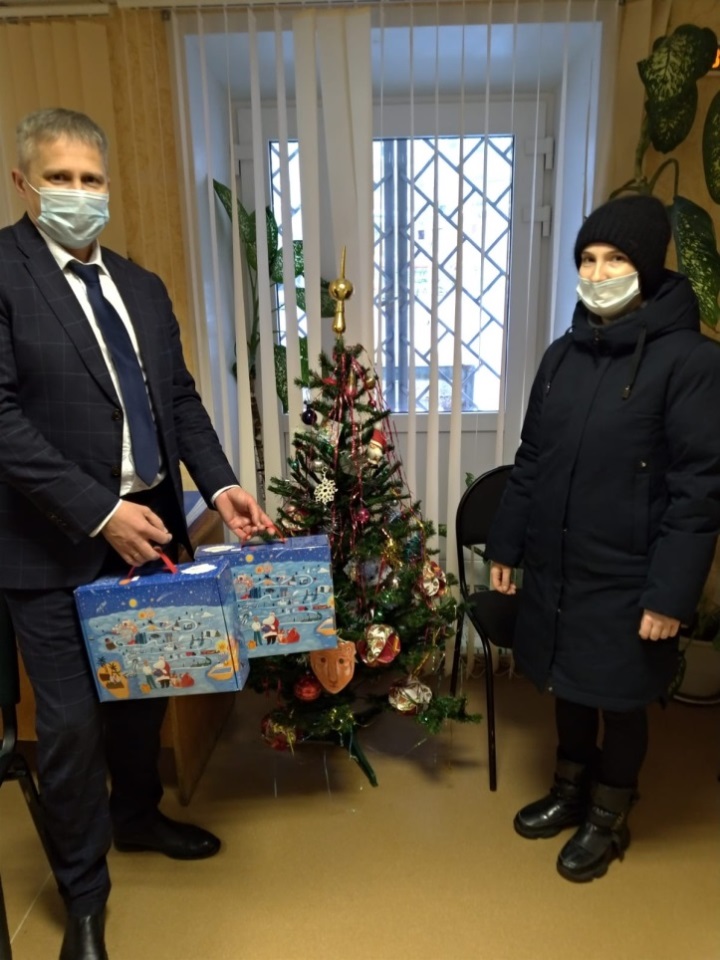 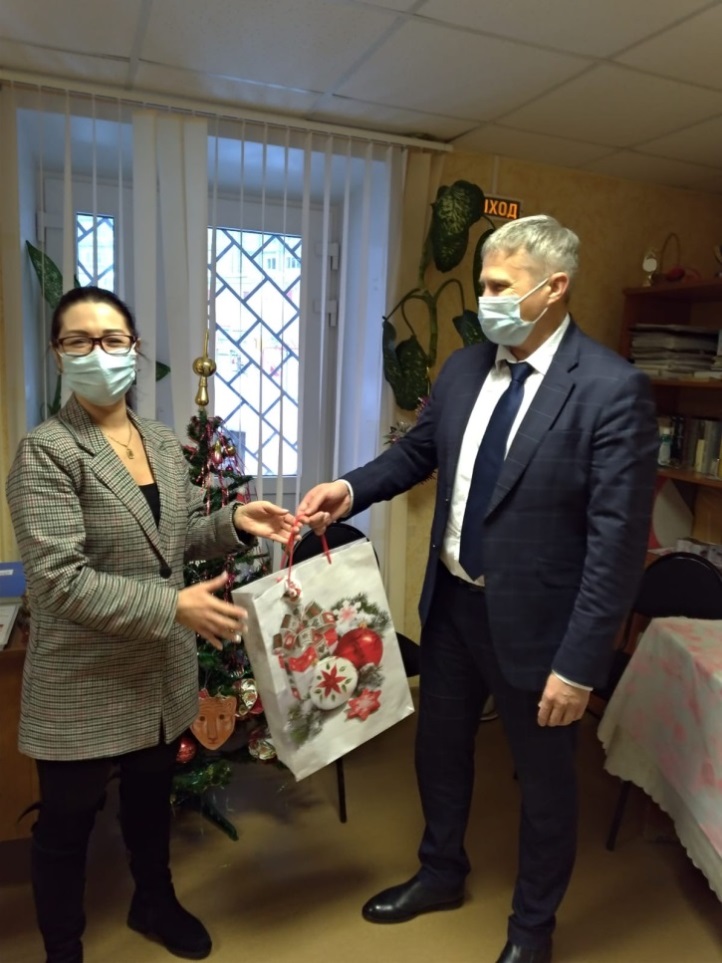 Депутат состоит в следующих комиссиях:Комиссия по экономической политике Березниковской городской Думы.Комиссии при администрации:Комиссия по размещению рекламных конструкций муниципального образования «Город Березники».Комиссия по демонтажу рекламных конструкций, установленных и (или) эксплуатируемых без разрешения, срок действия которого не истек, на территории муниципального образования «Город Березники».       По инициативе депутата на территории округа проводились мероприятия (с соблюдением санитарно-противоэпидемических требований):1.Конкурс цветников «Мой двор самый красивый» (июнь – август).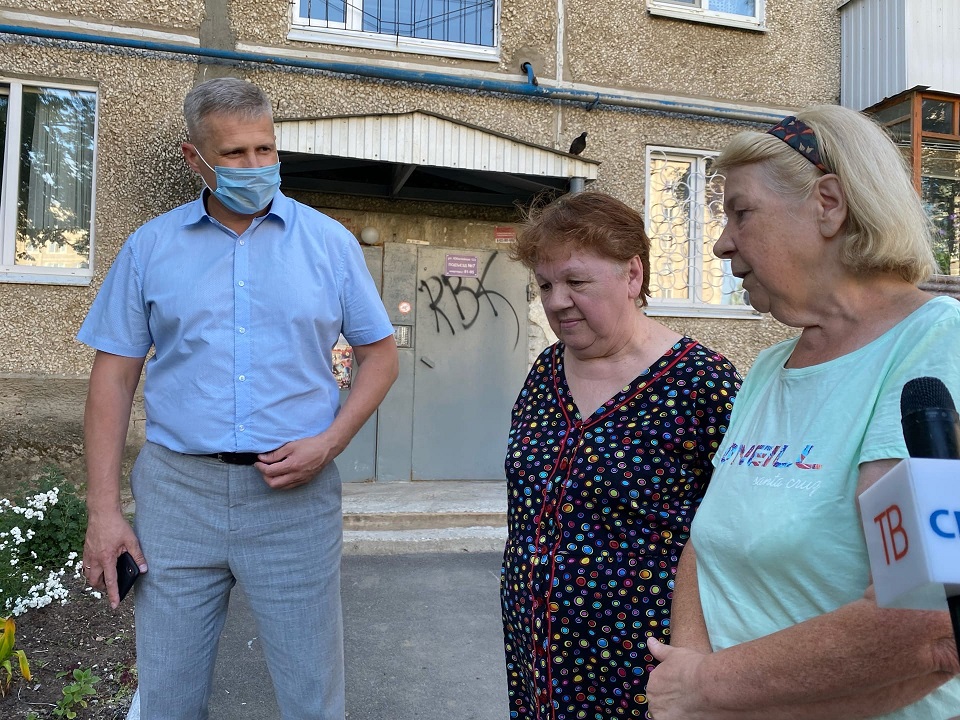 2.Экскурсионная поездка в город Соликамск в Мемориальный ботанический сад Г.А.Демидова победителей и участников конкурса «Мой двор самый красивый»3.Новогодний праздник для жителей округа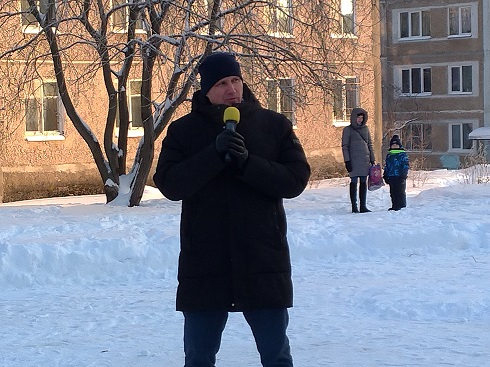 ПЕРСПЕКТИВНЫЙ ПЛАН РАБОТЫ НА 2022 год.Обустройство пешеходного тротуара и моста через р.Быгель в районе МЖК  в объекте «Тропа здоровья» в рамках проекта «Формирование комфортной городской среды».Содействие во вступлении в программу «Формирование современной  городской среды на территории муниципального образования «Город Березники» дома № 12 по ул.Комсомольская.Благоустройство территории и стадиона школы №11.                                                                                                    Отчет подготовил:                                                                   Помощник депутата Н.Б. Шарыгина